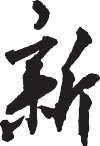 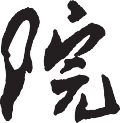 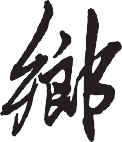 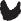 院（系） 		班 级 	 姓	名 		学 号 	新 乡 学 院 教 务 处 制新乡学院专业实习守则实习是学生理论与实践相结合、接触社会、了解社会的重要环节。学校要求学生充分认识其重要性，努力提高在实习中的主动性和积极性。实习期间，学生应遵守以下规定：一、实习生要以习近平新时代中国特色社会主义思想为指导，积极参与实习活动。二、严格按照实习规定完成各项实习任务，积极认真地做好实习工作，刻苦钻研业务，努力克服实习中的困难，团结互助，争取获得优异成绩。三、自觉遵守学校有关实习的规定和实习单位的规章制度。工作时间要专心致志，确保个人人身安全。四、尊重实习单位领导，虚心接受指导教师和实习单位指导人员的指导，严格遵守请示汇报制度。尊重实习单位的干部职工，讲文明、讲礼貌，与实习单位领导、员工和睦相处。五、注意积累实习材料，要求每天认真填写实习日志等相关表格，不允许弄虚作假。六、必须按实习单位的要求保守秘密。向实习单位借用的各种资料和物品， 应认真保管，不得损坏、遗失、外传，并要按时归还。七、在实习指导教师的指导下，学生要加强自我管理，按时作息，注意饮食卫生，在空余时间积极开展有益于身心健康的文体活动。八、学生进入实习点衣着整洁，不得穿背心、短裤和拖鞋。保持宿舍的整洁卫生和秩序。九、必须严格执行请假制度，未经允许不得擅自外宿。实习中原则上不得请假，更不得无故不参加实习。学生擅自外出，以旷课论处。如有特殊情况必须请假时， 需持有关证明按下列权限办理： 请假在一周以内者， 由实习指导教师批准； 请假在一周以上至两周以内者， 需经过院（ 系） 实习工作领导小组组长批准；请假超过两周，由教务处处长批准。十、在实习期间，由于违反操作规程、不遵守纪律、不负责任、麻痹大意造成的经济损失或人身事故，由肇事者个人负责。实	习	记	录年	月	日	星期实习地点：实习主要项目和内容：主要收获与体会：记事：指导教师批阅意见：年	月	日